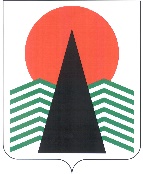 АДМИНИСТРАЦИЯНЕФТЕЮГАНСКОГО РАЙОНАпостановлениег.НефтеюганскО внесении изменений в постановление администрации 
Нефтеюганского района от 17.06.2022 № 1070-па-нпа «Об утверждении административного регламента предоставления муниципальной услуги «Направление уведомления о планируемом сносе объекта капитального строительства 
и уведомления о завершении сноса объекта капитального строительства, расположенного на территории Нефтеюганского района» В соответствии с Градостроительным кодексом Российской Федерации, Федеральными законами от 06.10.2003 № 131-ФЗ «Об общих принципах организации местного самоуправления в Российской Федерации», от 27.07.2010 № 210-ФЗ                       «Об организации предоставления государственных и муниципальных услуг», постановлением Правительства Российской Федерации от 26.03.2016 № 236                          «О требованиях к предоставлению в электронной форме государственных 
и муниципальных услуг», постановлением администрации Нефтеюганского района                    от 06.02.2013 № 242-па «О разработке и утверждении административных регламентов предоставления муниципальных услуг», от 25.03.2013 № 952-па «Об утверждении реестра муниципальных услуг Нефтеюганского муниципального района                             Ханты-Мансийского автономного округа – Югры», руководствуясь статьей 38                          Устава Нефтеюганского муниципального района Ханты-Мансийского автономного округа – Югры, в целях приведения нормативного правового акта в соответствие 
с  муниципальными правовыми актами Нефтеюганского района п о с т а н о в л я ю:Внести изменение в приложение к постановлению администрации Нефтеюганского района от 17.06.2022 № 1070-па-нпа «Об утверждении административного регламента предоставления муниципальной услуги «Направление уведомления о планируемом сносе объекта капитального строительства и уведомления о завершении сноса объекта капитального строительства, расположенного 
на территории Нефтеюганского района», заменив в пункте 1 раздела I слова 
«по градостроительству» словами «градостроительства и землепользования».Настоящее постановление подлежит официальному опубликованию в газете «Югорское обозрение» и размещению на официальном сайте органов местного самоуправления Нефтеюганского района.Настоящее постановление вступает в силу после официального опубликования и распространяет своё действие на правоотношения, возникшие 
с 01.01.2023.Контроль за выполнением постановления возложить на заместителя главы Нефтеюганского района Бородкину О.В.Глава района							А.А.Бочко09.03.2023№ 304-па-нпа№ 304-па-нпа